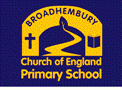 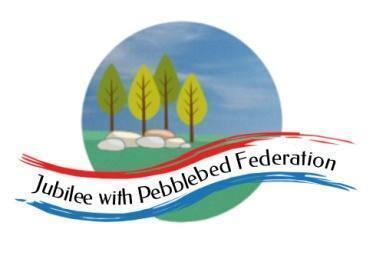                             Class 1 Home Learning for the week beginning 4th January 2021Mental HealthMindfulness meditation website.https://www.cosmickids.com/mindfulness-meditation-videos-kids/ Try this technique once a day (or more) Practising it when we are not anxious, helps us to turn to it naturally when we are.Take 5.Hold your hand and fingers outstretched in front of you. Trace a line with the finger of your other hand up and down the outline of your hand breathing in through your nose as you go up very slowly and out through your mouth as you come down. Keep it going and repeat if you need to.Phonics (30 mins)Reading (30 mins)Writing (30 mins)Maths (30 mins)Afternoon ProjectMondayPhonics – this week we will be recapping the sounds we have learnt from the last weeks of the autumn termhttps://www.activelearnprimary.co.uk/planning#bugclub_phonics  ReceptionPhase 3, unit 6, phoneme ‘j’, written as ‘j’.Year 1 and Year 2 –recapping those sounds identified in the end of autumn term assessment Phase 5, Unit 24, phoneme ‘s’, written as ‘c(e), c(i), c(y)’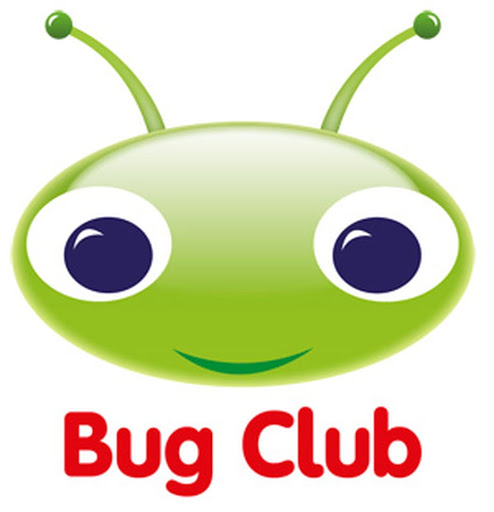 https://www.activelearnprimary.co.uk/login?c=0 Check your account for book allocations. What are your goals this year?  Can you write 2 or 3 of them and explain why you have chosen them?Reception –https://classroom.thenational.academy/units/numbers-within-20-edc2 session 1Year 1https://classroom.thenational.academy/units/numbers-to-50-fe7e     Year 2https://classroom.thenational.academy/units/numbers-50-to-100-and-beyond-d3e8Religious Education What is Christianity? - BBC BitesizeComplete elicitation about ‘What Makes Some Places Sacred To Believers?’MondayPhonics – this week we will be recapping the sounds we have learnt from the last weeks of the autumn termhttps://www.activelearnprimary.co.uk/planning#bugclub_phonics  ReceptionPhase 3, unit 6, phoneme ‘j’, written as ‘j’.Year 1 and Year 2 –recapping those sounds identified in the end of autumn term assessment Phase 5, Unit 24, phoneme ‘s’, written as ‘c(e), c(i), c(y)’https://www.activelearnprimary.co.uk/login?c=0 Check your account for book allocations. What are your goals this year?  Can you write 2 or 3 of them and explain why you have chosen them?Reception –https://classroom.thenational.academy/units/numbers-within-20-edc2 session 1Year 1https://classroom.thenational.academy/units/numbers-to-50-fe7e     Year 2https://classroom.thenational.academy/units/numbers-50-to-100-and-beyond-d3e8Religious Education What is Christianity? - BBC BitesizeComplete elicitation about ‘What Makes Some Places Sacred To Believers?’MondayPhonics – this week we will be recapping the sounds we have learnt from the last weeks of the autumn termhttps://www.activelearnprimary.co.uk/planning#bugclub_phonics  ReceptionPhase 3, unit 6, phoneme ‘j’, written as ‘j’.Year 1 and Year 2 –recapping those sounds identified in the end of autumn term assessment Phase 5, Unit 24, phoneme ‘s’, written as ‘c(e), c(i), c(y)’https://www.activelearnprimary.co.uk/login?c=0 Check your account for book allocations. What are your goals this year?  Can you write 2 or 3 of them and explain why you have chosen them?Reception –https://classroom.thenational.academy/units/numbers-within-20-edc2 session 1Year 1https://classroom.thenational.academy/units/numbers-to-50-fe7e     Year 2https://classroom.thenational.academy/units/numbers-50-to-100-and-beyond-d3e8Religious Education What is Christianity? - BBC BitesizeComplete elicitation about ‘What Makes Some Places Sacred To Believers?’MondayPhonics – this week we will be recapping the sounds we have learnt from the last weeks of the autumn termhttps://www.activelearnprimary.co.uk/planning#bugclub_phonics  ReceptionPhase 3, unit 6, phoneme ‘j’, written as ‘j’.Year 1 and Year 2 –recapping those sounds identified in the end of autumn term assessment Phase 5, Unit 24, phoneme ‘s’, written as ‘c(e), c(i), c(y)’https://www.activelearnprimary.co.uk/login?c=0 Check your account for book allocations. What are your goals this year?  Can you write 2 or 3 of them and explain why you have chosen them?Reception –https://classroom.thenational.academy/units/numbers-within-20-edc2 session 1Year 1https://classroom.thenational.academy/units/numbers-to-50-fe7e     Year 2https://classroom.thenational.academy/units/numbers-50-to-100-and-beyond-d3e8Religious Education What is Christianity? - BBC BitesizeComplete elicitation about ‘What Makes Some Places Sacred To Believers?’MondayPhonics – this week we will be recapping the sounds we have learnt from the last weeks of the autumn termhttps://www.activelearnprimary.co.uk/planning#bugclub_phonics  ReceptionPhase 3, unit 6, phoneme ‘j’, written as ‘j’.Year 1 and Year 2 –recapping those sounds identified in the end of autumn term assessment Phase 5, Unit 24, phoneme ‘s’, written as ‘c(e), c(i), c(y)’https://www.activelearnprimary.co.uk/login?c=0 Check your account for book allocations. What are your goals this year?  Can you write 2 or 3 of them and explain why you have chosen them?Reception –https://classroom.thenational.academy/units/numbers-within-20-edc2 session 1Year 1https://classroom.thenational.academy/units/numbers-to-50-fe7e     Year 2https://classroom.thenational.academy/units/numbers-50-to-100-and-beyond-d3e8Religious Education What is Christianity? - BBC BitesizeComplete elicitation about ‘What Makes Some Places Sacred To Believers?’MondayPhonics – this week we will be recapping the sounds we have learnt from the last weeks of the autumn termhttps://www.activelearnprimary.co.uk/planning#bugclub_phonics  ReceptionPhase 3, unit 6, phoneme ‘j’, written as ‘j’.Year 1 and Year 2 –recapping those sounds identified in the end of autumn term assessment Phase 5, Unit 24, phoneme ‘s’, written as ‘c(e), c(i), c(y)’https://www.activelearnprimary.co.uk/login?c=0 Check your account for book allocations. What are your goals this year?  Can you write 2 or 3 of them and explain why you have chosen them?Reception –https://classroom.thenational.academy/units/numbers-within-20-edc2 session 1Year 1https://classroom.thenational.academy/units/numbers-to-50-fe7e     Year 2https://classroom.thenational.academy/units/numbers-50-to-100-and-beyond-d3e8Religious Education What is Christianity? - BBC BitesizeComplete elicitation about ‘What Makes Some Places Sacred To Believers?’MondayPhonics – this week we will be recapping the sounds we have learnt from the last weeks of the autumn termhttps://www.activelearnprimary.co.uk/planning#bugclub_phonics  ReceptionPhase 3, unit 6, phoneme ‘j’, written as ‘j’.Year 1 and Year 2 –recapping those sounds identified in the end of autumn term assessment Phase 5, Unit 24, phoneme ‘s’, written as ‘c(e), c(i), c(y)’https://www.activelearnprimary.co.uk/login?c=0 Check your account for book allocations. What are your goals this year?  Can you write 2 or 3 of them and explain why you have chosen them?Reception –https://classroom.thenational.academy/units/numbers-within-20-edc2 session 1Year 1https://classroom.thenational.academy/units/numbers-to-50-fe7e     Year 2https://classroom.thenational.academy/units/numbers-50-to-100-and-beyond-d3e8Religious Education What is Christianity? - BBC BitesizeComplete elicitation about ‘What Makes Some Places Sacred To Believers?’Tuesdayhttps://www.activelearnprimary.co.uk/planning#bugclub_phonicsReceptionPhase 3, unit 6, phoneme ‘v’, written as ‘v’.Year 1 and Year 2Phase 5, Unit 24, phoneme ‘s’, written as ‘sc’, st(l)https://www.activelearnprimary.co.uk/login?c=0 Reception, year 1 and 2Give chn time to find out about dinosaurs. https://www.bbc.co.uk/iplayer/cbeebies/episode/b03zmlyp/andys-dinosaur-adventures-19-trex-and-roar Write about one or more of the dinosaurs in the programmeReception –https://classroom.thenational.academy/units/numbers-within-20-edc2Year 1https://classroom.thenational.academy/units/numbers-to-50-fe7e     Year 2https://classroom.thenational.academy/units/numbers-50-to-100-and-beyond-d3e8ScienceComplete elicitation (see resources) for Animals (including humans)Tuesdayhttps://www.activelearnprimary.co.uk/planning#bugclub_phonicsReceptionPhase 3, unit 6, phoneme ‘v’, written as ‘v’.Year 1 and Year 2Phase 5, Unit 24, phoneme ‘s’, written as ‘sc’, st(l)https://www.activelearnprimary.co.uk/login?c=0 Reception, year 1 and 2Give chn time to find out about dinosaurs. https://www.bbc.co.uk/iplayer/cbeebies/episode/b03zmlyp/andys-dinosaur-adventures-19-trex-and-roar Write about one or more of the dinosaurs in the programmeReception –https://classroom.thenational.academy/units/numbers-within-20-edc2Year 1https://classroom.thenational.academy/units/numbers-to-50-fe7e     Year 2https://classroom.thenational.academy/units/numbers-50-to-100-and-beyond-d3e8ScienceComplete elicitation (see resources) for Animals (including humans)Tuesdayhttps://www.activelearnprimary.co.uk/planning#bugclub_phonicsReceptionPhase 3, unit 6, phoneme ‘v’, written as ‘v’.Year 1 and Year 2Phase 5, Unit 24, phoneme ‘s’, written as ‘sc’, st(l)https://www.activelearnprimary.co.uk/login?c=0 Reception, year 1 and 2Give chn time to find out about dinosaurs. https://www.bbc.co.uk/iplayer/cbeebies/episode/b03zmlyp/andys-dinosaur-adventures-19-trex-and-roar Write about one or more of the dinosaurs in the programmeReception –https://classroom.thenational.academy/units/numbers-within-20-edc2Year 1https://classroom.thenational.academy/units/numbers-to-50-fe7e     Year 2https://classroom.thenational.academy/units/numbers-50-to-100-and-beyond-d3e8ScienceComplete elicitation (see resources) for Animals (including humans)Tuesdayhttps://www.activelearnprimary.co.uk/planning#bugclub_phonicsReceptionPhase 3, unit 6, phoneme ‘v’, written as ‘v’.Year 1 and Year 2Phase 5, Unit 24, phoneme ‘s’, written as ‘sc’, st(l)https://www.activelearnprimary.co.uk/login?c=0 Reception, year 1 and 2Give chn time to find out about dinosaurs. https://www.bbc.co.uk/iplayer/cbeebies/episode/b03zmlyp/andys-dinosaur-adventures-19-trex-and-roar Write about one or more of the dinosaurs in the programmeReception –https://classroom.thenational.academy/units/numbers-within-20-edc2Year 1https://classroom.thenational.academy/units/numbers-to-50-fe7e     Year 2https://classroom.thenational.academy/units/numbers-50-to-100-and-beyond-d3e8ScienceComplete elicitation (see resources) for Animals (including humans)Tuesdayhttps://www.activelearnprimary.co.uk/planning#bugclub_phonicsReceptionPhase 3, unit 6, phoneme ‘v’, written as ‘v’.Year 1 and Year 2Phase 5, Unit 24, phoneme ‘s’, written as ‘sc’, st(l)https://www.activelearnprimary.co.uk/login?c=0 Reception, year 1 and 2Give chn time to find out about dinosaurs. https://www.bbc.co.uk/iplayer/cbeebies/episode/b03zmlyp/andys-dinosaur-adventures-19-trex-and-roar Write about one or more of the dinosaurs in the programmeReception –https://classroom.thenational.academy/units/numbers-within-20-edc2Year 1https://classroom.thenational.academy/units/numbers-to-50-fe7e     Year 2https://classroom.thenational.academy/units/numbers-50-to-100-and-beyond-d3e8ScienceComplete elicitation (see resources) for Animals (including humans)Tuesdayhttps://www.activelearnprimary.co.uk/planning#bugclub_phonicsReceptionPhase 3, unit 6, phoneme ‘v’, written as ‘v’.Year 1 and Year 2Phase 5, Unit 24, phoneme ‘s’, written as ‘sc’, st(l)https://www.activelearnprimary.co.uk/login?c=0 Reception, year 1 and 2Give chn time to find out about dinosaurs. https://www.bbc.co.uk/iplayer/cbeebies/episode/b03zmlyp/andys-dinosaur-adventures-19-trex-and-roar Write about one or more of the dinosaurs in the programmeReception –https://classroom.thenational.academy/units/numbers-within-20-edc2Year 1https://classroom.thenational.academy/units/numbers-to-50-fe7e     Year 2https://classroom.thenational.academy/units/numbers-50-to-100-and-beyond-d3e8ScienceComplete elicitation (see resources) for Animals (including humans)WednesdayPhonicshttps://www.activelearnprimary.co.uk/planning#bugclub_phonicsReceptionPhase 3, unit 6, phoneme ‘w’, written as ‘w’.Year 1 and Year 2 Phase 5, Unit 24, phoneme ‘s’ and ‘z’,  written as ‘se’.https://www.activelearnprimary.co.uk/login?c=0 Reception, Year 1 and 2Watch this clip of the book: Dino Dinners being read to youhttps://www.youtube.com/watch?v=B6vAeBT2ox8Can you list the names of the dinosaurs you heard being read in the story?Choose one of the dinosaurs from your list and find out as many facts as you can.Remember: use bullet points to write down each individual fact.Reception –https://classroom.thenational.academy/units/numbers-within-20-edc2Year 1https://classroom.thenational.academy/units/numbers-to-50-fe7e     Year 2https://classroom.thenational.academy/units/numbers-50-to-100-and-beyond-d3e8Historyhttps://classroom.thenational.academy/assemblies/dinosaursThursdayhttps://www.activelearnprimary.co.uk/planning#bugclub_phonicsReception Phase 3, unit 6, phoneme ‘x’, written as ‘x’.Year 1 and Year 2 Phase 5, Unit 24, language sessionhttps://www.activelearnprimary.co.uk/login?c=0 Reception, Year 1 and 2As a whole class, learn and remember one of the pages using a map and actions.Learn both voices on the page and retell using different voices.What is different about the two voices?MathsReception –https://classroom.thenational.academy/units/numbers-within-20-edc2  Year 1https://classroom.thenational.academy/units/numbers-to-50-fe7e     Year 2 https://classroom.thenational.academy/units/numbers-50-to-100-and-beyond-d3e8PSHEhttps://classroom.thenational.academy/units/forever-friends-45e8ComputingPlay on scratch.mit.edu!Fridayhttps://www.activelearnprimary.co.uk/planning#bugclub_phonicsReceptionPhase 3, unit 6 – assessment games.Year 1 and Year 2 Phase 5, Unit 25, phoneme ‘j’, written as ‘g(e), g(i), g(y)’.https://www.activelearnprimary.co.uk/login?c=0 Reception, Year 1 & Year 2Watch this clip of the book: Dino Dinners being read to you again:https://www.youtube.com/watch?v=B6vAeBT2ox8This time create a list of likes and dislikes chart, about the book.What do you like about the book? Why?What do you dislike about the book? Why? Finally, design a dinosaur which contains the same characteristics as you do. For example: what do you like to eat? What coloured hair do you have? What do you like doing? Make it look and behave like you do. For example: Mrs Jacksonasaurus. Reception –https://classroom.thenational.academy/units/numbers-within-20-edc2Year 1https://classroom.thenational.academy/units/numbers-to-50-fe7e     Year 2https://classroom.thenational.academy/units/numbers-50-to-100-and-beyond-d3e8  P.ESchool Radio - Dance: Key Stage 1 - Time to Move, Dinosaurs, 1. Mary Anning (bbc.co.uk)Musichttps://classroom.thenational.academy/lessons/understanding-pulse-cdk38c